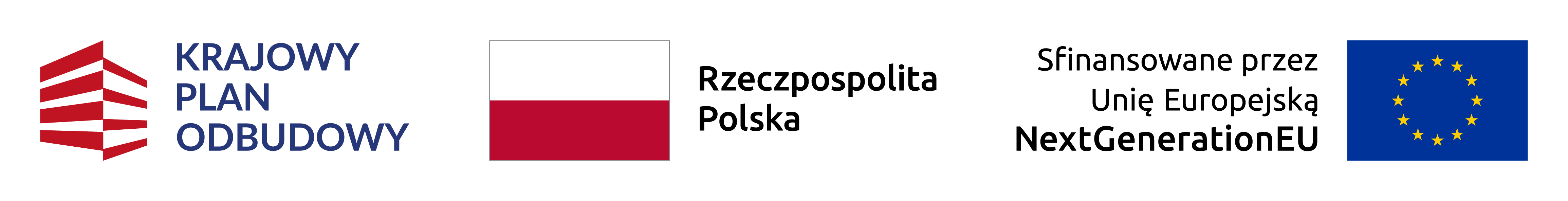 Załącznik nr 1FORMULARZ ZGŁOSZENIOWYW odpowiedzi na ogłoszenie o otwartym naborze partnerów dodatkowych w celu wspólnej realizacji przedsięwzięcia pn.: „Utworzenie i wsparcie funkcjonowania Branżowego Centrum Umiejętności w branży drzewno-meblarskiej, w dziedzinie: przemysł meblarski”Dane potencjalnego PARTNERA DODATKOWEGOSkładam/składamy ofertę zgodnie z warunkami określonymi w ogłoszeniu: 1. Szczegółowa informacja na temat prowadzonej przez podmiot działalności, z uwzględnieniem zgodności z celem partnerstwa:……………………………………………………………………………………………………………………………………………………………………………………………………………………………………………………………………………………………………………………………………………………………………………………………………………………………………………………………………………………..Okres prowadzenia zarejestrowanej działalności: ……………………………….………………..…………………………. 2.  Deklarowany wkład partnera w realizację celu projektu – ocena na podstawie ilości zdeklarowanych działań:w ramach Etapu I: Utworzenie Branżowego Centrum Umiejętności działanie 1 - ……………………………………………………………………………………………………………………………………….działanie 2-………………………………………………………………………………………………………………………………………...działanie 3 - …………………………………………………………………………………………………………………………………… itd.w ramach Etapu II: Wsparcie funkcjonowania Branżowego Centrum Umiejętności  działanie 1 - ……………………………………………………………………………………………………………………………………….działanie 2-………………………………………………………………………………………………………………………………………...działanie 3 - …………………………………………………………………………………………………………………………………… itd.w ramach zadań dodatkowychdziałanie 1 - ……………………………………………………………………………………………………………………………………….działanie 2-………………………………………………………………………………………………………………………………………...działanie 3 - …………………………………………………………………………………………………………………………………… itd.Doświadczenie w realizacji podobnych projektów/zadań Wg wzoru poniżej:Niniejszym oświadczam, że:                                                
- Podmiot nie zalega z płatnościami dotyczącymi zobowiązań publiczno – prawnych.
- Wyrażam zgodę na upublicznienie informacji o wyborze instytucji na Partnera dodatkowego projektu poprzez umieszczenie jej danych adresowych (nazwa i adres organizacji) na stronie internetowej ogłaszającego nabór.                                                                                                     
-  Świadomy/a odpowiedzialności za składanie oświadczeń niezgodnych z prawdą oświadczam,
 że podane wyżej informacje są zgodne ze stanem faktycznym.……………………., dn. …………………	                             	……………………………………………podpis osoby/osóbuprawnionej/uprawnionychdo reprezentowania PartneraNazwa Partnera dodatkowegoSiedziba/adres Partnera dodatkowegoAdres do korespondencji 
(jeśli adres jest inny niż adres siedziby)NIP:Numer KRS:Osoba/osoby uprawniona/uprawnionedo reprezentacji Partnera dodatkowego (imię, nazwisko, telefon kontaktowy, e-mail)Osoba wyznaczona do kontaktu (imię, nazwisko, telefon kontaktowy, e-mail)L.P.Nazwa projektuTermin realizacjiŹródło finansowaniaKrótki opis projektu/działania